8                       Town of Old Saybrook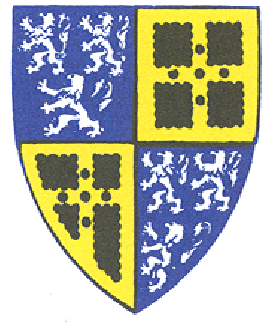                     Public Health Nursing BoardTown Hall, 302 Main Street,Old Saybrook, CT 06475_______________________________________________ Meeting Agenda 6:30pm, Tuesday, November 1, 2022 Via internet click this link 302 Main Street, Old SaybrookSecond Floor Conference RoomVia phone: (929) 436-2866 Meeting ID: 933 5220 5842 Call to order and roll call Audience of citizens Review and approval of minutes Review and approval of treasurer’s report Correspondence report Old Business report Monthly Report of VNASC Services  New Business Report Clerk time & task invoice approval Hearing Aid Fund/Social Services ReportY&FS Representative Report Flanagan Fund Report Nightingale Fund Report A. Discuss 2023 Nightingale Scholarship Letter (add quote)Morris Fund Report Adjournment 